基本信息基本信息 更新时间：2022-05-25 15:08  更新时间：2022-05-25 15:08  更新时间：2022-05-25 15:08  更新时间：2022-05-25 15:08 姓    名姓    名王兰春王兰春年    龄36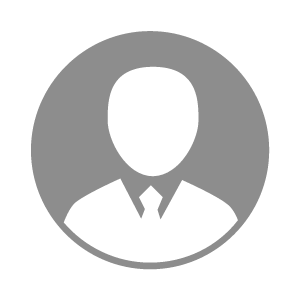 电    话电    话下载后可见下载后可见毕业院校九江职业技术学院邮    箱邮    箱下载后可见下载后可见学    历大专住    址住    址江西省赣州市会昌县江西省赣州市会昌县期望月薪面议求职意向求职意向财务经理财务经理财务经理财务经理期望地区期望地区不限不限不限不限教育经历教育经历就读学校：九江职业技术学院 就读学校：九江职业技术学院 就读学校：九江职业技术学院 就读学校：九江职业技术学院 就读学校：九江职业技术学院 就读学校：九江职业技术学院 就读学校：九江职业技术学院 工作经历工作经历工作单位：赣州铝业股份有限公司 工作单位：赣州铝业股份有限公司 工作单位：赣州铝业股份有限公司 工作单位：赣州铝业股份有限公司 工作单位：赣州铝业股份有限公司 工作单位：赣州铝业股份有限公司 工作单位：赣州铝业股份有限公司 自我评价自我评价成熟稳重、执行力强、组织意识强、责任心强，适应能力强。成熟稳重、执行力强、组织意识强、责任心强，适应能力强。成熟稳重、执行力强、组织意识强、责任心强，适应能力强。成熟稳重、执行力强、组织意识强、责任心强，适应能力强。成熟稳重、执行力强、组织意识强、责任心强，适应能力强。成熟稳重、执行力强、组织意识强、责任心强，适应能力强。成熟稳重、执行力强、组织意识强、责任心强，适应能力强。其他特长其他特长